一、用途与适用范围：BQM系列防爆墙壁开关性能完全符合GB3836.1.2.3-2010标准，适用于IIC级T6组级以下级别的爆炸性气体混合物(1区和2区)场所和可燃性粉尘场所（20区、21区、22区）危险场所，在交流50HZ、电压220V的线路中照明及控制开关，作为一般切断电源之用，可广泛用于化工，船舶，石油采炼，医药，纺织，印染，军工等设施。二、结构描述BQM系列防爆墙壁开关采用铝合金铸造成形，开关芯子采用浇封工艺，表面喷塑，次产品为国内外首创的新型结构产品，替代老型产品的旋钮式操作结构，采用翘板式操作模式操作，产品的接线功能跟普通墙壁开关功能相同，产品具有防水，防尘等特点，导线通过引入装置进入接线腔，钢管或电缆布线，电缆布线时须配电缆夹紧密封接头，产品内外均设有接地螺丝，产品上下均有导线通过引入装置，如不要时必须采用实心密封接头封堵。三、主要技术参数四、安装使用与维修1.安装前应检查产品铭牌上的基本数据是否符合实际使用条件。2.无论何种接线均须将引入装置的密封圈压紧，以保证密封性能。3.使用时应有可靠接地线；4.在安装及维修时应确保接地，腔内电气间隙。爬电距离应符合相关标准要求。5.维修时必须断开电源后开盖。6.所有密封圈垫在使用维修时若发现老化应及时更换，以确保产品的密封性能。五、安装图示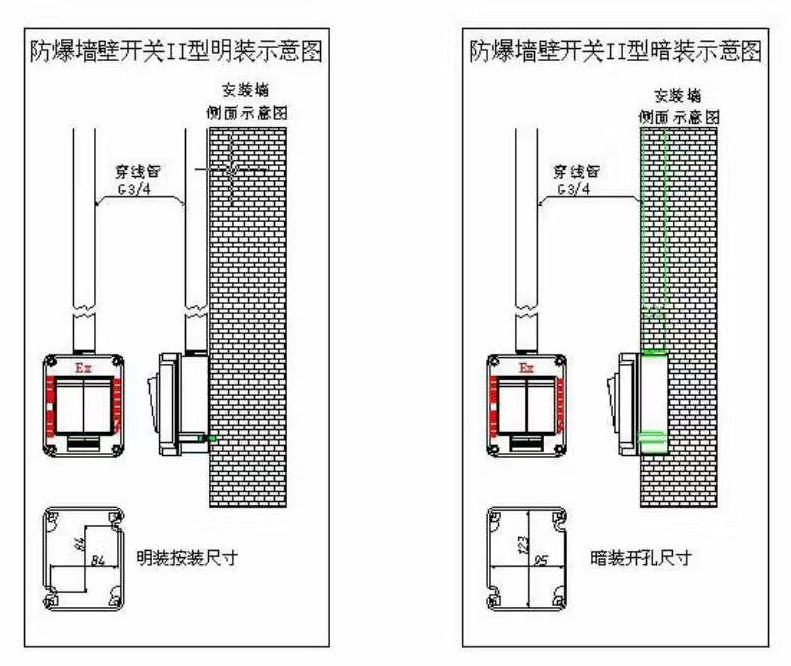   产品型号  额定电压 额定电流  防爆标志进线口螺纹 防护等级    BQM   220V   10AExdeIICT6 GbExtDA21 IP65  G3/4  IP65